Lesson 7-3 Similar TrianglesTwo triangles are similar if their angles are the same:Similar Triangle Tests: AA: Two pairs of angles are congruent.  SSS: The measures of the corresponding sides of two triangles are proportional. SAS: Two sides are proportional and the included angles are congruent. Ex1) AB||    DC 			1)2) 		2)Given: AB||    DC			3) 		3)Prove: ΔBAE ~ ΔDCE		4) ΔBAE ~ ΔDCE		4)Ex2) Determine whether each pair of triangles is similar. Justify your answer. 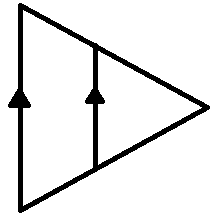 				b)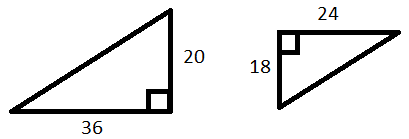 Ex3) Each pair of triangles is similar. Find x and y. 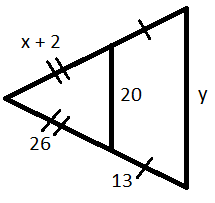 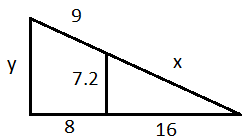 